Anuncian fecha de salida a la venta de boletos del FORMULA 1 GRAN PREMIO DE MÉXICO 2017™, la mejor F1ESTA del mundoLos organizadores del FORMULA 1 GRAN PREMIO DE MÉXICO 2017™ destacaron que se mantienen los precios de los boletos como en 2016 a pesar de un complicado entorno económicoEl lunes 13 de marzo arranca la Preventa Citibanamex y la Súperventa Santander con opción a 6 meses sin intereses La venta al público general inicia el jueves 16 de marzo a las 11:00 horas, a través de la Red Ticketmaster (web, centros autorizados y teléfono), así como en la taquilla 7 del Palacio de los DeportesCiudad de México, 23 de febrero 2017.- Tras una exitosa segunda edición del FORMULA 1 GRAN PREMIO DE MÉXICO™, que en 2016 tuvo una asistencia récord de 339,967 mil espectadores a lo largo del fin de semana, los promotores de la mejor F1ESTA del automovilismo anunciaron en conferencia de prensa que se mantendrán los precios de los boletos para el FORMULA 1 GRAN PREMIO DE MÉXICO 2017™.“En CIE consideramos que el FORMULA 1 GRAN PREMIO DE MÉXICO™ es una manera de celebrar la grandeza de nuestro país y así poner en alto el nombre de México, por lo que para este año tomamos la decisión de simplificar los precios y mantenerlos prácticamente igual a los de 2016 pese a la situación económica actual”, declaró Federico González Compeán – Director General del FORMULA 1 GRAN PREMIO DE MÉXICO 2017™. El directivo añadió que “nuevamente queremos recibir en el Autódromo Hermanos Rodríguez a la apasionada afición que ha sido parte indispensable de nuestros reconocimientos como ‘Mejor Evento del Año’ y creemos que esta es una forma de agradecer su entusiasmo”. Acompañado por Rodrigo Sánchez Peraza – Director de Mercadotecnia del evento –, González Compeán dio a conocer detalles sobre los precios oficiales y las fechas en las que arrancará la venta de los boletos para la carrera que se llevará a cabo los días 27, 28 y 29 de octubre.Los boletos saldrán a la venta en las siguientes etapas a partir de las 11 horas:Del 13 al 15 de marzo de 2017 se llevarán a cabo la Preventa Citibanamex y Súperventa Santander en las que los tarjetahabientes de ambos bancos podrán adquirir sus boletos a 6 meses sin intereses.A partir del 16 de marzo de 2017 iniciará la venta al público en general con cualquier método de pago en todos los puntos de venta de la Red Ticketmaster y en la taquilla 7 del Palacio de los Deportes.*En cualquiera de las etapas de venta, los aficionados podrán comprar sus abonos de tres días para cualquiera de las secciones y gradas. Los tarjetahabientes Citibanamex y Santander contarán siempre con la opción de adquirir sus boletos a seis meses sin intereses.  Adicionalmente, como parte del anuncio de inicio de venta de boletos, se presentó el cartel oficial de la edición 2017, mismo que está inspirado en la bienvenida por parte de deidades prehispánicas hacia los pilotos que vienen de todos los rincones del mundo a correr sobre suelo azteca.“Este año nos hemos empeñado con mayor énfasis en mantener en alto el nombre de México, mostrarle al mundo nuestra rica cultura”, señaló Rodrigo Sánchez Peraza, Director de Mercadotecnia del FORMULA 1 GRAN PREMIO DE MÉXICO™. “A través del cartel queremos celebrar al país e invitar a los aficionados a unirse a nuestra F1ESTA”.La inspiración surgió de elementos diversos como los alebrijes, las deidades prehispánicas, la arquitectura de las pirámides, los vivos colores de nuestros paisajes, nuestro amor por la fiesta, la energía y entrega de la afición mexicana.NOTAS IMPORTANTES:Ticketmaster puede atender hasta 4,500 transacciones simultáneamente en su plataforma telefónica, internet, puntos de venta y taquilla. Por lo que recomendamos la compra anticipada.En caso de requerir boletos especiales para personas con capacidades diferentes por favor consultar el procedimiento en la página: www.mexicogp.mx WWW.MEXICOGP.MX#MexicoGP        #F1ESTA # # #Para más información, síguenos en nuestras redes sociales:@Mexicogp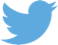    Mexicogp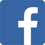  MexicoGP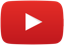   MexicoGP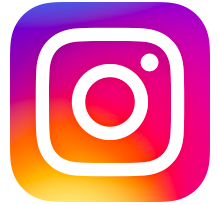 Contactos de prensa:CIEFrancisco VelázquezGerente de PrensaT. 52019089fvelazquezc@cie.com.mxTRENDSÉTERAMiguel Ángel VillarPR DirectorT. 67190147 ext. 103miguelangel@trendsetera.com.mxAcerca de Formula 1®:Formula 1® es la competencia de carreras de automovilismo más prestigiosa del mundo que se ha posicionado como la competencia deportiva anual más popular del planeta: En 2016 el campeonato fue visto por 400 millones de telespectadores únicos en más de 200 territorios. Con una larga historia de gloria y competencia que data desde 1950, Formula 1® ha sido bastión de grandes pilotos, así como de escuderías icónicas que han llevado al automovilismo a ser parte de la memoria colectiva de los millones de aficionados en todo el mundo.En 2016 FIA Formula One World Championship™ tuvo lugar de marzo a noviembre y abarcó 21 carreras en 21 países de los cinco continentes. Formula One World Championship Limited es parte de Formula 1® y tiene los derechos comerciales exclusivos del FIA Formula One World Championship™. La Formula 1® se ha disputado en México en 17 ocasiones, siendo las ediciones de 2015 y 2016 calificadas como “el mejor gran premio del mundo”.Para mayor información acerca de Formula 1® visita: www.formula1.com Para mayor información del FORMULA 1 GRAN PREMIO DE MÉXICO visita: http://www.mexicogp.mx/ Acerca de CIE:Corporación Interamericana de Entretenimiento, S.A.B de C. V. www.cie.com.mx  Somos la compañía líder en el mercado del entretenimiento fuera de casa en México, Colombia y Centroamérica y uno de los participantes más destacados en el ámbito latinoamericano y mundial en la industria del espectáculo.A través de un modelo único de integración vertical, el acceso único a una importante red de centros de espectáculos, una base de anunciantes conformada por los principales inversores publicitarios en nuestros mercados, así como por las asociaciones y alianzas estratégicas que hemos establecido con participantes experimentos en la industria global; ofrecemos diversas opciones de entretenimiento de talla mundial, las cuales incluyen conciertos, producciones teatrales, eventos deportivos, familiares, y culturales, entre otros, que cubren las necesidades de tiempo libre y esparcimiento de nuestras audiencias.Operamos un parque de diversiones y un parque acuático en Bogotá, Colombia. Asimismo, comercializamos el Centro Citibanamex en la ciudad de México, uno de los mayores y más importantes recintos de exposiciones y convenciones en el ámbito internacional. Igualmente, somos reconocidos como el más destacado productor y organizador de eventos especiales y corporativos en México, y operamos uno de los centros de contacto más profesionales y reconocidos en el mercado mexicano.CIE es una empresa pública cuyas acciones y títulos de deuda cotizan en la Bolsa Mexicana de Valores.